Lemmon Valley or Spanish Springs Grocery OutletAPPLICATION FOR EMPLOYMENTConditions of employment are stated at the end of this form. Please read carefully before you sign this application.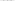 		Supplemental QuestionsGrocery Outlet is a people business with customer service and satisfaction as one of its primary goals. How do you feel you can contribute to our goals? Why do you want this job and how does it fit in with your future plans? What are your goals?What did you like best and least about your last job?  What are your strengths? What are your weaknesses? What is your greatest accomplishment?If I buy 25 candy bars at 3/$1.00, how much do I owe you? If I have 3 layers of 14 cases per layer of an item, how many total cases should I have? Complete this section only after offered a position with this storeI am physically and mentally capable of performing the essential functions of the job offered to me.  If not, I would require the following accommodation: ____________________________I understand that the store may conduct a criminal background check on me and that may result in the rescinding of this job offer.I understand that the successful completion of a drug & alcohol screen is a condition of my employment.Signature of Applicant____________________			Date_______________________PERSONAL PERSONAL PERSONAL PERSONAL NAMETELEPHONEEMAILEMAILSTREET ADDRESS CITY STATEZIPWHAT IS THE BEST WAY TO CONTACT YOU? WHAT IS THE BEST WAY TO CONTACT YOU? WHAT IS THE BEST WAY TO CONTACT YOU? WHAT IS THE BEST WAY TO CONTACT YOU? ARE ANY OF YOUR RELATIVES PRESENTLY EMPLOYED AT  GROCERY OUTLET?      YES       NO IF YES, NAME OF RELATIVE, RELATIONSHIP? ARE ANY OF YOUR RELATIVES PRESENTLY EMPLOYED AT  GROCERY OUTLET?      YES       NO IF YES, NAME OF RELATIVE, RELATIONSHIP? ARE ANY OF YOUR RELATIVES PRESENTLY EMPLOYED AT  GROCERY OUTLET?      YES       NO IF YES, NAME OF RELATIVE, RELATIONSHIP? ARE ANY OF YOUR RELATIVES PRESENTLY EMPLOYED AT  GROCERY OUTLET?      YES       NO IF YES, NAME OF RELATIVE, RELATIONSHIP? HAVE YOU EVER WORKED FOR  GROCERY OUTLET BEFORE?      YES       NOIF YES, WHERE? APPROXIMATE DATE? MO/YR REASON FOR LEAVING HAVE YOU EVER WORKED FOR  GROCERY OUTLET BEFORE?      YES       NOIF YES, WHERE? APPROXIMATE DATE? MO/YR REASON FOR LEAVING HAVE YOU EVER WORKED FOR  GROCERY OUTLET BEFORE?      YES       NOIF YES, WHERE? APPROXIMATE DATE? MO/YR REASON FOR LEAVING HAVE YOU EVER WORKED FOR  GROCERY OUTLET BEFORE?      YES       NOIF YES, WHERE? APPROXIMATE DATE? MO/YR REASON FOR LEAVING HOW WERE YOU REFERRED TO  GROCERY OUTLET? HOW WERE YOU REFERRED TO  GROCERY OUTLET? HOW WERE YOU REFERRED TO  GROCERY OUTLET? HOW WERE YOU REFERRED TO  GROCERY OUTLET? GENERAL INFORMATION GENERAL INFORMATION GENERAL INFORMATION GENERAL INFORMATION GENERAL INFORMATION GENERAL INFORMATION GENERAL INFORMATION GENERAL INFORMATION GENERAL INFORMATION LIST BUSINESS & PROFESSIONAL ORGANIZATIONS OF WHICH YOU ARE A MEMBER: (Omit those indicating race, creed, sex, age, handicap, national origin or other protected group.) LIST BUSINESS & PROFESSIONAL ORGANIZATIONS OF WHICH YOU ARE A MEMBER: (Omit those indicating race, creed, sex, age, handicap, national origin or other protected group.) LIST BUSINESS & PROFESSIONAL ORGANIZATIONS OF WHICH YOU ARE A MEMBER: (Omit those indicating race, creed, sex, age, handicap, national origin or other protected group.) LIST BUSINESS & PROFESSIONAL ORGANIZATIONS OF WHICH YOU ARE A MEMBER: (Omit those indicating race, creed, sex, age, handicap, national origin or other protected group.) LIST BUSINESS & PROFESSIONAL ORGANIZATIONS OF WHICH YOU ARE A MEMBER: (Omit those indicating race, creed, sex, age, handicap, national origin or other protected group.) LIST BUSINESS & PROFESSIONAL ORGANIZATIONS OF WHICH YOU ARE A MEMBER: (Omit those indicating race, creed, sex, age, handicap, national origin or other protected group.) LIST BUSINESS & PROFESSIONAL ORGANIZATIONS OF WHICH YOU ARE A MEMBER: (Omit those indicating race, creed, sex, age, handicap, national origin or other protected group.) LIST BUSINESS & PROFESSIONAL ORGANIZATIONS OF WHICH YOU ARE A MEMBER: (Omit those indicating race, creed, sex, age, handicap, national origin or other protected group.) LIST BUSINESS & PROFESSIONAL ORGANIZATIONS OF WHICH YOU ARE A MEMBER: (Omit those indicating race, creed, sex, age, handicap, national origin or other protected group.) POSITION APPLYING FOR: POSITION APPLYING FOR: POSITION APPLYING FOR: POSITION APPLYING FOR: POSITION APPLYING FOR: POSITION APPLYING FOR: POSITION APPLYING FOR: POSITION APPLYING FOR: POSITION APPLYING FOR: EXPECTED WAGE: EXPECTED WAGE: EXPECTED WAGE: EXPECTED WAGE: DATE AVAILABLE FOR WORK:DATE AVAILABLE FOR WORK:DATE AVAILABLE FOR WORK:DATE AVAILABLE FOR WORK:DATE AVAILABLE FOR WORK:IF YOU ARE UNDER THE AGE OF 18, CAN YOU SUPPLY PROOF OF AGE OR WORKER’S PERMIT?      YES       NOIF YOU ARE UNDER THE AGE OF 18, CAN YOU SUPPLY PROOF OF AGE OR WORKER’S PERMIT?      YES       NOIF YOU ARE UNDER THE AGE OF 18, CAN YOU SUPPLY PROOF OF AGE OR WORKER’S PERMIT?      YES       NOIF YOU ARE UNDER THE AGE OF 18, CAN YOU SUPPLY PROOF OF AGE OR WORKER’S PERMIT?      YES       NOIF YOU ARE UNDER THE AGE OF 18, CAN YOU SUPPLY PROOF OF AGE OR WORKER’S PERMIT?      YES       NOIF YOU ARE UNDER THE AGE OF 18, CAN YOU SUPPLY PROOF OF AGE OR WORKER’S PERMIT?      YES       NOIF YOU ARE UNDER THE AGE OF 18, CAN YOU SUPPLY PROOF OF AGE OR WORKER’S PERMIT?      YES       NOIF YOU ARE UNDER THE AGE OF 18, CAN YOU SUPPLY PROOF OF AGE OR WORKER’S PERMIT?      YES       NOIF YOU ARE UNDER THE AGE OF 18, CAN YOU SUPPLY PROOF OF AGE OR WORKER’S PERMIT?      YES       NOPLEASE CHECK PREFERRED SCHEDULE: I am available and desire to work:     FULL-TIME   PART-TIMEPLEASE CHECK PREFERRED SCHEDULE: I am available and desire to work:     FULL-TIME   PART-TIMEPLEASE CHECK PREFERRED SCHEDULE: I am available and desire to work:     FULL-TIME   PART-TIMEPLEASE CHECK PREFERRED SCHEDULE: I am available and desire to work:     FULL-TIME   PART-TIMEPLEASE CHECK PREFERRED SCHEDULE: I am available and desire to work:     FULL-TIME   PART-TIMEPLEASE CHECK PREFERRED SCHEDULE: I am available and desire to work:     FULL-TIME   PART-TIMEPLEASE CHECK PREFERRED SCHEDULE: I am available and desire to work:     FULL-TIME   PART-TIMEPLEASE CHECK PREFERRED SCHEDULE: I am available and desire to work:     FULL-TIME   PART-TIMEPLEASE CHECK PREFERRED SCHEDULE: I am available and desire to work:     FULL-TIME   PART-TIMEHours available: ALL HOURS      “X” if no restrictionsMONDAYTUESDAYWEDNESDAYWEDNESDAYTHURSDAYFRIDAYSATURDAYSUNDAYI am available to work from: ______to____________to____________to____________to____________to____________to____________to____________to______INSURANCE *Only applicants whose job will involve driving need respond. Ask the manager to whom you are applying for details. In the event you are required to use your personal or company automobile to conduct company business, please complete the following:Do you have a valid driver’s license?   YES       NO         Do you have a Commercial Driver’s License?    YES       NO Do you have automobile liability insurance?    YES       NOEDUCATION EDUCATION EDUCATION EDUCATION EDUCATION EDUCATION EDUCATION TYPE OF SCHOOL NAME AND ADDRESS OF SCHOOL NAME AND ADDRESS OF SCHOOL MAJOR SUBJECT YEARS ATTENDED YEARS ATTENDED DEGREE DEGREE HIGH SCHOOL COLLEGE GRADUATE SCHOOL BUSINESS, TRADE, OTHER EMPLOYMENT HISTORY EMPLOYMENT HISTORY EMPLOYMENT HISTORY EMPLOYMENT HISTORY EMPLOYMENT HISTORY EMPLOYMENT HISTORY EMPLOYMENT HISTORY BEGIN WITH YOUR MOST RECENT EMPLOYMENT AND CONTINUE WITH ALL PAST EMPLOYMENT. ATTACH ADDITIONAL SHEETS IF NECESSARY.BEGIN WITH YOUR MOST RECENT EMPLOYMENT AND CONTINUE WITH ALL PAST EMPLOYMENT. ATTACH ADDITIONAL SHEETS IF NECESSARY.BEGIN WITH YOUR MOST RECENT EMPLOYMENT AND CONTINUE WITH ALL PAST EMPLOYMENT. ATTACH ADDITIONAL SHEETS IF NECESSARY.BEGIN WITH YOUR MOST RECENT EMPLOYMENT AND CONTINUE WITH ALL PAST EMPLOYMENT. ATTACH ADDITIONAL SHEETS IF NECESSARY.BEGIN WITH YOUR MOST RECENT EMPLOYMENT AND CONTINUE WITH ALL PAST EMPLOYMENT. ATTACH ADDITIONAL SHEETS IF NECESSARY.BEGIN WITH YOUR MOST RECENT EMPLOYMENT AND CONTINUE WITH ALL PAST EMPLOYMENT. ATTACH ADDITIONAL SHEETS IF NECESSARY.BEGIN WITH YOUR MOST RECENT EMPLOYMENT AND CONTINUE WITH ALL PAST EMPLOYMENT. ATTACH ADDITIONAL SHEETS IF NECESSARY.I EMPLOYER                                                                                                                                                                                       May we contact employer?    YES       NOI EMPLOYER                                                                                                                                                                                       May we contact employer?    YES       NOI EMPLOYER                                                                                                                                                                                       May we contact employer?    YES       NOI EMPLOYER                                                                                                                                                                                       May we contact employer?    YES       NOI EMPLOYER                                                                                                                                                                                       May we contact employer?    YES       NOI EMPLOYER                                                                                                                                                                                       May we contact employer?    YES       NOI EMPLOYER                                                                                                                                                                                       May we contact employer?    YES       NOEMPLOYER NAME & ADDRESS:_________________________________________________________________________________________________________EMPLOYER NAME & ADDRESS:_________________________________________________________________________________________________________POSITION TITLE, DUTIES & SKILLS:POSITION TITLE, DUTIES & SKILLS:POSITION TITLE, DUTIES & SKILLS:REASON FOR LEAVING:REASON FOR LEAVING:SALARY:SALARY:POSITION TITLE, DUTIES & SKILLS:POSITION TITLE, DUTIES & SKILLS:POSITION TITLE, DUTIES & SKILLS:START (MO/YEAR):START (MO/YEAR):PER: HOUR     WEEK     MONTH     YEARPER: HOUR     WEEK     MONTH     YEARSUPERVISOR NAME:                                      TITLE:SUPERVISOR NAME:                                      TITLE:SUPERVISOR NAME:                                      TITLE:END (MO/YEAR):END (MO/YEAR):EXPLAIN ANY PERIODS BETWEEN JOBS: EXPLAIN ANY PERIODS BETWEEN JOBS: EXPLAIN ANY PERIODS BETWEEN JOBS: EXPLAIN ANY PERIODS BETWEEN JOBS: EXPLAIN ANY PERIODS BETWEEN JOBS: EXPLAIN ANY PERIODS BETWEEN JOBS: EXPLAIN ANY PERIODS BETWEEN JOBS: II EMPLOYER                                                                                                                                                                                       May we contact employer?    YES       NOII EMPLOYER                                                                                                                                                                                       May we contact employer?    YES       NOII EMPLOYER                                                                                                                                                                                       May we contact employer?    YES       NOEMPLOYER NAME & ADDRESS:_________________________________________________________________________________________________________POSITION TITLE, DUTIES & SKILLS:REASON FOR LEAVING:SALARY:POSITION TITLE, DUTIES & SKILLS:START (MO/YEAR):PER: HOUR     WEEK     MONTH     YEARSUPERVISOR NAME:                                      TITLE:END (MO/YEAR):EXPLAIN ANY PERIODS BETWEEN JOBS: EXPLAIN ANY PERIODS BETWEEN JOBS: EXPLAIN ANY PERIODS BETWEEN JOBS: III EMPLOYER                                                                                                                                                                                       May we contact employer?    YES       NOIII EMPLOYER                                                                                                                                                                                       May we contact employer?    YES       NOIII EMPLOYER                                                                                                                                                                                       May we contact employer?    YES       NOEMPLOYER NAME & ADDRESS:_________________________________________________________________________________________________________POSITION TITLE, DUTIES & SKILLS:REASON FOR LEAVING:SALARY:POSITION TITLE, DUTIES & SKILLS:START (MO/YEAR):PER: HOUR     WEEK     MONTH     YEARSUPERVISOR NAME:                                      TITLE:END (MO/YEAR):EXPLAIN ANY PERIODS BETWEEN JOBS: EXPLAIN ANY PERIODS BETWEEN JOBS: EXPLAIN ANY PERIODS BETWEEN JOBS: IV EMPLOYER                                                                                                                                                                                       May we contact employer?    YES       NOIV EMPLOYER                                                                                                                                                                                       May we contact employer?    YES       NOIV EMPLOYER                                                                                                                                                                                       May we contact employer?    YES       NOEMPLOYER NAME & ADDRESS:_________________________________________________________________________________________________________POSITION TITLE, DUTIES & SKILLS:REASON FOR LEAVING:SALARY:POSITION TITLE, DUTIES & SKILLS:START (MO/YEAR):PER: HOUR     WEEK     MONTH     YEARSUPERVISOR NAME:                                      TITLE:END (MO/YEAR):EXPLAIN ANY PERIODS BETWEEN JOBS: EXPLAIN ANY PERIODS BETWEEN JOBS: EXPLAIN ANY PERIODS BETWEEN JOBS: ADDITIONAL EXPERIENCE OR QUALIFICATIONS List any other experience, skills or other qualifications including hobbies, which you believe should be considered in evaluating your qualifications for employment. Please indicate any prior military service which you would like to be considered in connection with your application for employment. BUSINESS REFERENCES BUSINESS REFERENCES NAME PHONE OCCUPATION TITLE BUSINESSHOW LONG KNOWN NAME PHONE OCCUPATION TITLE BUSINESSHOW LONG KNOWN NAME PHONE OCCUPATION TITLE BUSINESS HOW LONG KNOWN NOTIFICATION AND AGREEMENT - PLEASE READ BEFORE SIGNINGI CERTIFY THAT THE FACTS AND INFORMATION SET FORTH IN THIS APPLICATION ARE TRUE AND COMPLETE TO THE BEST OF MY KNOWLEDGE. I UNDERSTAND THAT ANY FALSIFICATION, MISREPRESENTATION OR OMISSION OF FACT ON THIS APPLICATION (OR ANY OTHER ACCOMPANYING OR REQUIRED DOCUMENTS) WILL BE CAUSE FOR DENIAL OF EMPLOYMENT OR IMMEDIATE TERMINATION OF EMPLOYMENT, REGARDLESS OF WHEN OR HOW DISCOVERED. QUESTIONS REGARDING THIS STATEMENT SHOULD BE DIRECTED TO ANY EMPLOYMENT INTERVIEWER BEFORE SIGNING. THE APPLICATION WILL BE GIVEN EVERY CONSIDERATION, BUT ITS RECEIPT DOES NOT IMPLY THAT THE APPLICANT WILL BE EMPLOYED. IT IS THE POLICY OF  GROCERY OUTLET TO AFFORD EQUAL OPPORTUNITY TO ALL EMPLOYEES AND APPLICANTS FOR EMPLOYMENT WITHOUT REGARD TO AN INDIVIDUAL’S AGE, RACE, RELIGION, COLOR, SEX, NATIONAL ORIGIN, MARITAL STATUS, EXPUNGED JUVENILE RECORDS, PREGNANCY, VETERAN STATUS, MENTAL DISABILITY OR FAMILIAL STATUS. I UNDERSTAND THAT NOTHING CONTAINED IN THIS EMPLOYMENT APPLICATION OR IN THE GRANTING OF AN INTERVIEW IS INTENDED TO CREATE A CONTRACT BETWEEN  GROCERY OUTLET AND ME FOR EITHER EMPLOYMENT OR THE PROVIDING OF ANY BENEFIT. I UNDERSTAND AND AGREE THAT IF I AM OFFERED AND ACCEPT A POSITION, MY EMPLOYMENT MAY BE TERMINATED WITH OR WITHOUT CAUSE, AND WITH OR WITHOUT NOTICE, AT ANY TIME, AT THE DISCRETION OF EITHER THE COMPANY OR MYSELF. I ALSO AGREE TO CONFORM TO ALL EXISTING AND FUTURE COMPANY RULES AND REGULATIONS AND I UNDERSTAND THAT THE EMPLOYER RESERVES THE RIGHT TO CHANGE WAGES, HOURS, AND WORKING CONDITIONS AS DEEMED NECESSARY. I ACKNOWLEDGE THAT I HAVE READ AND UNDERSTAND THE ABOVE STATEMENTS AND HEREBY GRANT PERMISSION TO CONFIRM THE INFORMATION SUPPLIED ON THIS APPLICATION BY ME. ______________________________________________________________________________      _________________________________________________
SIGNATURE OF APPLICANT                                                                                                                                  DATE